Учитель начальных классов ПЕТРЕНКО О.Ю.Фрагмент урока по литературному чтению в 1 классе: КНИГА – ДРУГ И  НАСТАВНИК(с использованием ИКТ)Цели: познакомить с историей возникновения печатной книги;воспитывать бережное отношение и уважение к книге;ознакомить с правилами пользования книгой;познакомить с инструментом «Заливка» и правилами работы с документом Pаint. Оборудование:для учителя: презентация в программе PowerPoint с загадками, презентация для знакомства с инструментом заливка; для учащихся: учебник, распечатанные на листе А4 герои сказок для раскрашивания, цветные карандаши.Ход урокаЭтапы урокаВарианты ответов детейМотивация к учебной деятельности.- Улыбнёмся друг другу, дети! Всем, всем добрый день!Прочь с дороги, наша лень!Не мешай трудиться,Не мешай учиться!Актуализация знаний- Какие пословицы о труде вы запомнили? – Какие правила поведения на уроке следует соблюдать, чтобы хорошо учиться?                         3. Самоопределение к деятельности- Отгадайте загадки:                           Не куст, а с листочками,                          Не рубашка, а сшита.                          Не человек, а разговаривает. (книга)                                 Склеена, сшита,                                 Без дверей, а закрыта.                                 Кто её открывает,                                  Много знает. (книга)- Что вы уже можете рассказать о книге?(вывешивается на доску карточка со словом «книга»)- Может ли книга быть другом? (вывешивается на доску карточка со словом «друг») Как вы это понимаете?- Может ли книга быть наставником? (вывешивается на доску слово «наставник») Как вы это понимаете?- Соедините эти три слова на доске, определите тему урока.Книга – друг и наставник.Беседа.Книга - самое занимательное чудо на свете. Она сделана из простой бумаги. На белых страницах напечатаны какие – то значки, точки – крючочки, штучки – закорючки. Глаза наши смотрят на таинственные знаки, смотрят на буквы. И вдруг начинается удивительное волшебство.                             Книга поможет узнать обо всём:                             Про одежду и дом, про собаку и кошку,                             Про всех понемножку.                             В весёлых стихах о разных часах,                            О числах и счёте тоже прочтёте.- Какие книги вам нравится читать?- А сейчас я проверю, на сколько внимательно вы читаете сказки и знаете сказочных героев. (включается Презентация № 1 «А знаете ли вы сказки?»)Слайд 1.   Он, конечно, самый главный
                 Озорник-шалун забавный.
                 Он в огромной синей шляпе,
                 Неумеха и растяпа.          Слайд 2.     В ступе летаю,                             Детей похищаю,                              В избе на куриной                              Ноге проживаю, Красавица златокудрая,                              А зовут меня...                              Василиса Премудрая?          Слайд 3.    Он живет в глуши лесной, 
                               Сердца моего герой. 
                              Он костями громыхает, 
                              И в округе всех пугает. 
                              Это что за старичок? 
                              Ну конечно, ... Пятачок?             Слайд 4.  Берегись, болезнь любая:
                            Грипп, ангина и бронхит.
                            Всех на бой вас вызывает
                           Славный доктор ....            Слайд 5.   Формой он похож на мяч.
                             Был когда-то он горяч.
                            Спрыгнул со стола на пол,
                            И от бабушки ушел.
                            У него румяный бок…
                            Вы, узнали?                                                 И т.д. - Ребята, как вы думаете, какими были первые книги?Первые книги – это рукописные книги или по–другому рукопись, написанная на отдельных листах, сшитых вместе. Материалом для книг на Руси служил пергамент, а затем бумага. Пергамент получали из кожи телят или ягнят. Пергамент разлиновывал. А затем выписывал каждую букву писец – грамотный человек с правильным почерком. Писец употреблял чернила из сажи и из отвара дубовой или ольховой коры. Исписанные и просушенные листы сшивали в тетради.Попробуем себя в роли создателей рукописной книги. На ваших столах лежат картинки для раскрашивания. Возьмите карандаши и сделайте изображение цветным.- Как вы думаете, легко ли было создавать такие книги? Как относились люди к таким книгам?Работа по учебнику. - По иллюстрации на стр. 46 сравните, как делали книги в старину и как делают сейчас.                                 Печатные книги возникли не сразу,                                  Писец переписывал каждую фразы,                                 Глаза уставали,  дрожала рука,                                 И так продолжалось века и века. - Печатная книга не вытеснила рукописной. Так, наряду с печатными азбуками в России в VII в. Существовали и рукописные.- Сейчас книги печатаются очень быстро. В каждую секунду у нас появляется 45 книг, из них – 7-8 книг для детей.Физкультминутка.- Над созданием книги трудятся много людей. Сама машина, даже самая умная, сделать книгу не сможет. В бумагу вложен труд лесорубов и сплавщиков, ведь бумагу для книг делают из древесины. На бумажном комбинате перерабатывают древесину в бумагу. Писатели, учёные, художники написали текст, нарисовали красивые иллюстрации. Наборщики, печатники, переплётчики и много других людей создали книгу в типографии. Как видите, печатный станок помогает людям сделать книгу, но главным остается человек.Вот и мы познакомимся с одним из шагов в современном создании книги. Познакомимся со способом раскрашивания картинок  на компьютере при помощи инструмента «Заливка».  (Презентация №2)- А теперь, ребята, давайте поиграем. Если слово, которое я назову, имеет отношение к книге, вы хлопаете в ладоши и говорите слово «да», если нет, вы хлопаете в ладоши и говорите слово «нет».ОБЛОЖКА, КАРТИНКА, ТЕТРАДКА, СТРАНИЦА, ЗАКЛАДКА, КАРАНДАШ, РАССКАЗ, АВТОР, РУЧКА, ОГЛАВЛЕНИЕ, ХУДОЖНИК, НАБОРЩИК, ПОЛКА.НезнайкаБаба ЯгаКощей бессмертныйАйболитКолобокДети раскрашивают изображения сказочных героев.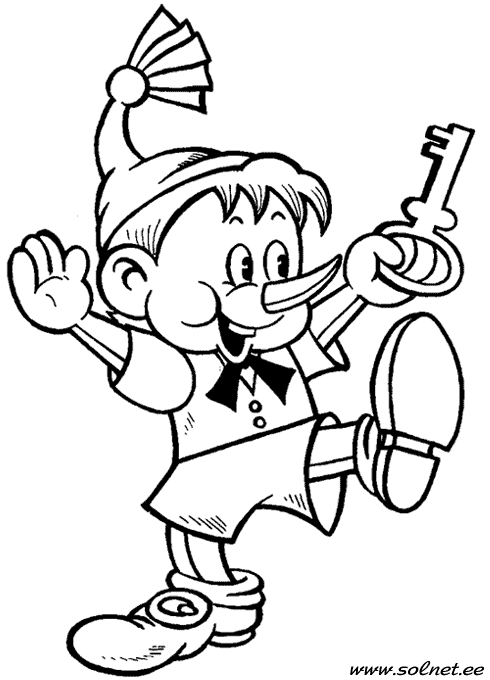 Дети знакомятся с инструментом «Заливка» в документе  Pаint  и раскрашивают изображение Буратино.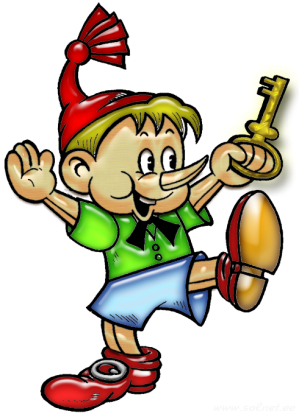 